Приложение к решению 47 сессии 1 созываСкворцовского сельского совета от 26.03.2019 г. №1ЭСКИЗ МЕМОРИАЛЬНОЙ ДОСКИ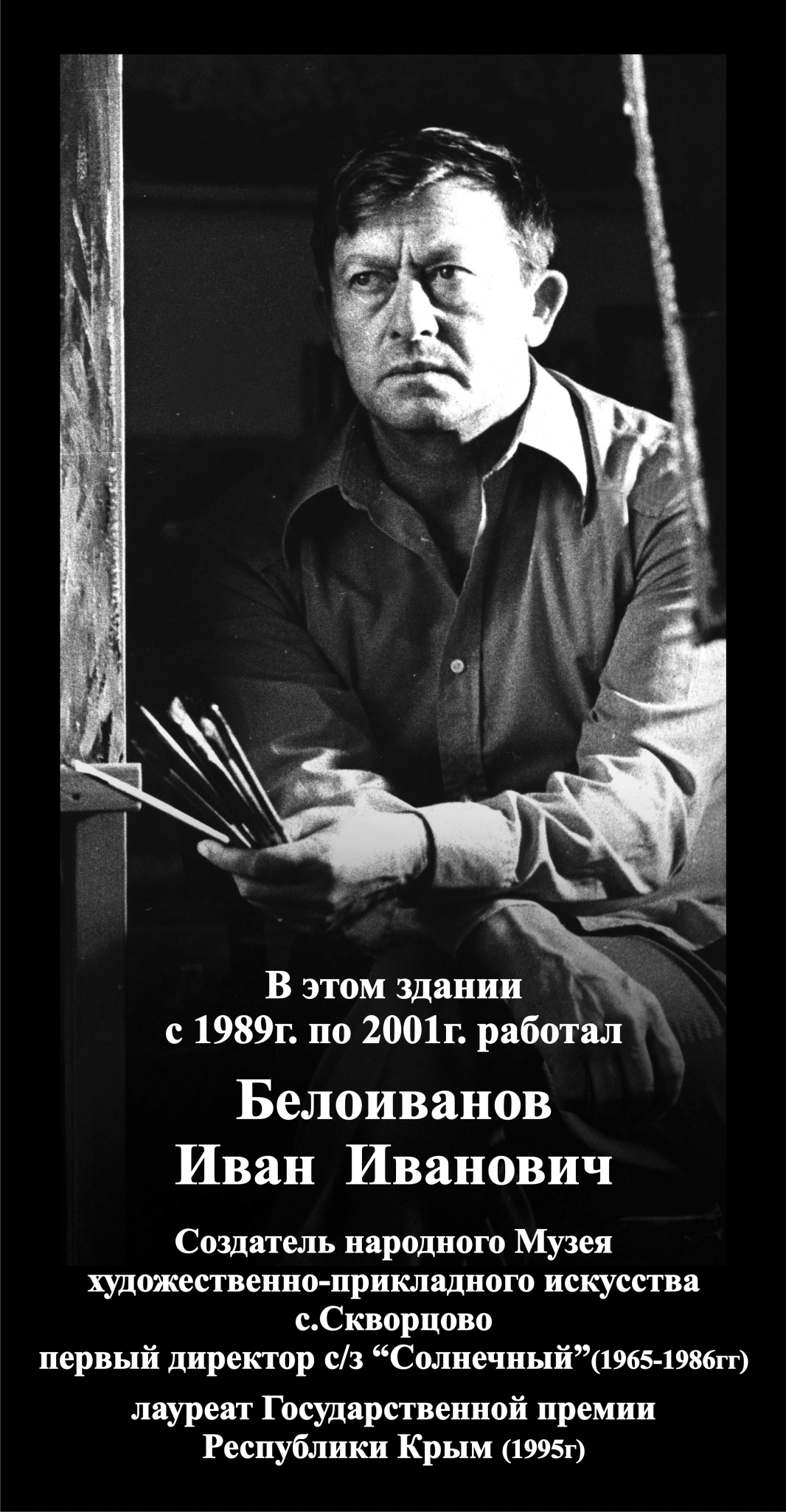 